Методические рекомендации по проведению урока на тему: «Сфера адаптивного спорта – добровольчество завтрашнего дня!»ВведениеОкружной урок «Сфера адаптивного спорта – добровольчество завтрашнего дня!» посвящен двум датам - Международному Дню инвалидов, который ежегодно отмечается 3 декабря, и Дню волонтера, который все добровольческое сообщество празднует в России 5 декабря.Урок рекомендуется провести в период с 3 по 17 декабря. Продолжительность урока: 35-40 минут.Цель урока – информирование о проблемах людей с инвалидностью, привлечение к добровольческому движению в сфере адаптивного спорта заинтересованных ребят и создание новых объединений неравнодушных добровольцев в сфере адаптивного спорта в муниципальных образованиях, способных профессионально оказывать помощь людям с ограниченными возможностями здоровья как во время проведения спортивных мероприятий, так и в ходе других социально значимых событий. В 2014 году на базе Центра адаптивного спорта Югры в г. Ханты-Мансийске создан клуб добровольцев «Респект».  Помощь добровольцев актуальна и востребована в ходе проведения спортивных соревнований среди людей с инвалидностью и тренировочного процесса, в организации и проведении инклюзивных мероприятий с воспитанниками реабилитационных центров и коррекционных школ, обучении специальным знаниям и навыкам добровольцев из муниципальных образований, работающих с людьми с ограниченными возможностями здоровья. В 2018 году на базе БУ «Центр адаптивного спорта Югры» создан ресурсный центр по развитию добровольчества в сфере адаптивного спорта в Ханты-Мансийском автономном округе – Югре. Материалы настоящего урока разработаны специалистами ресурсного центра.Урок рассчитан на обучающихся 7-11 классов образовательных учреждений, студентов образовательных учреждений среднего и высшего профессионального образования.В роли ведущих урока могут выступить: учитель, волонтеры, обучающиеся, студенты, а также представители общественных организаций инвалидов, органов управления физической культурой и спортом, образования и молодежной политики, культуры, спортсмены и тренеры сферы адаптивного спорта, иные заинтересованные лица. Ведущие урока оставляют за собой право изменения его структуры, содержания и презентационных материалов.Техническое обеспечение: мультимедийный проектор, компьютер, вспомогательные материалы для выполнения практических заданий.План урока№ слайдаСодержаниеСодержаниеЭкран1Добрый день, дорогие друзья! Тема нашего урока: «Сфера адаптивного спорта – добровольчество завтрашнего дня!»  Добрый день, дорогие друзья! Тема нашего урока: «Сфера адаптивного спорта – добровольчество завтрашнего дня!»  1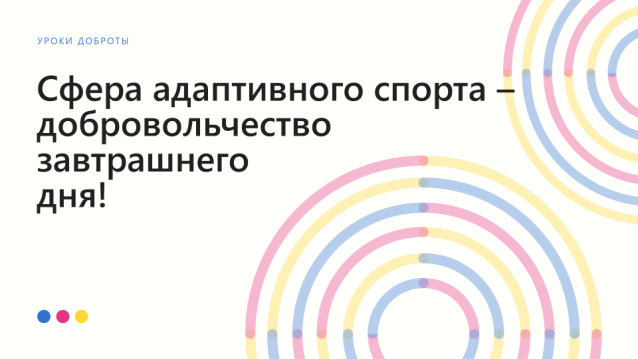 2Наш сегодняшний урок необычный, он посвящен сразу двум событиям           – 3 декабря во всем мире отмечают Международный день инвалидов,               а 5 декабря – День волонтера России. Эти два повода объединены не случайно: в нашем округе активно развивается добровольческое движение в сфере адаптивного спорта. Наш сегодняшний урок необычный, он посвящен сразу двум событиям           – 3 декабря во всем мире отмечают Международный день инвалидов,               а 5 декабря – День волонтера России. Эти два повода объединены не случайно: в нашем округе активно развивается добровольческое движение в сфере адаптивного спорта. 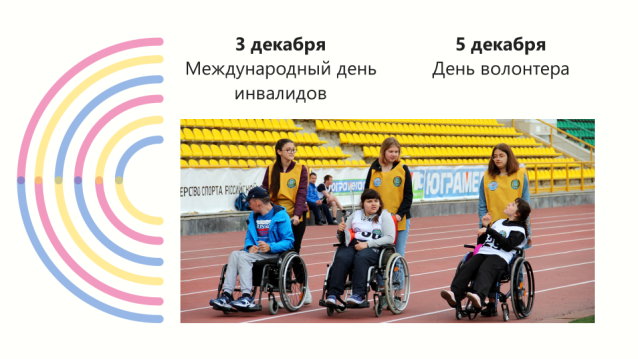 3- Ребята, что такое адаптивный спорт? Кто занимается адаптивным спортом?Ученики дают ответы, дискутируют- Ребята, что такое адаптивный спорт? Кто занимается адаптивным спортом?Ученики дают ответы, дискутируют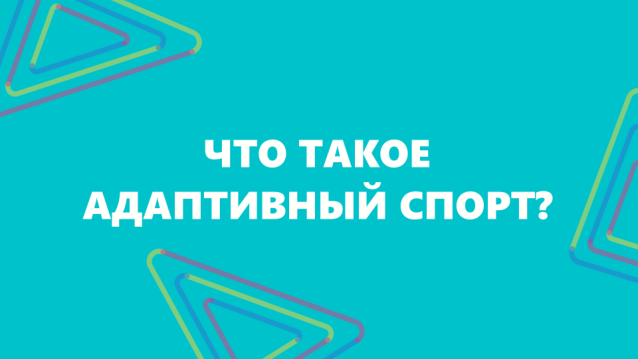 4Адаптивный спорт в Югре развивается во всех муниципальных образованиях автономного округа по 4 видам спорта: спорт глухих, спорт слепых, спорт лиц с поражением опорно-двигательного аппарата, спорт лиц интеллектуальными нарушениями.  Курирует адаптивный спорт в регионе бюджетное учреждение «Центр адаптивного спорта Югры». Адаптивный спорт в Югре развивается во всех муниципальных образованиях автономного округа по 4 видам спорта: спорт глухих, спорт слепых, спорт лиц с поражением опорно-двигательного аппарата, спорт лиц интеллектуальными нарушениями.  Курирует адаптивный спорт в регионе бюджетное учреждение «Центр адаптивного спорта Югры». 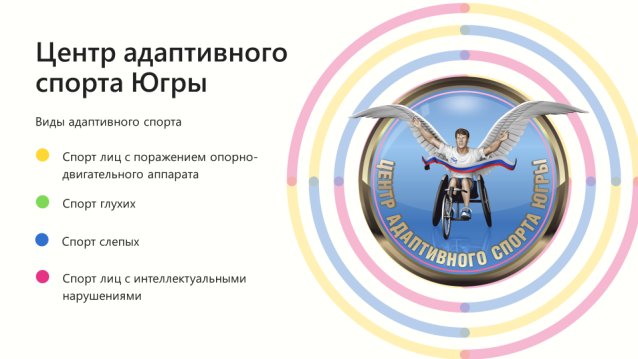 5Сегодня в Югре развивается 33 спортивных дисциплины: легкая атлетика, плавание, лыжные гонки, настольный теннис, парабадминтон, волейбол, волейбол на колясках, фехтование на колясках, бочча, пауэрлифтинг, армрестлинг, следж-хоккей и другие дисциплины.Сегодня в Югре развивается 33 спортивных дисциплины: легкая атлетика, плавание, лыжные гонки, настольный теннис, парабадминтон, волейбол, волейбол на колясках, фехтование на колясках, бочча, пауэрлифтинг, армрестлинг, следж-хоккей и другие дисциплины.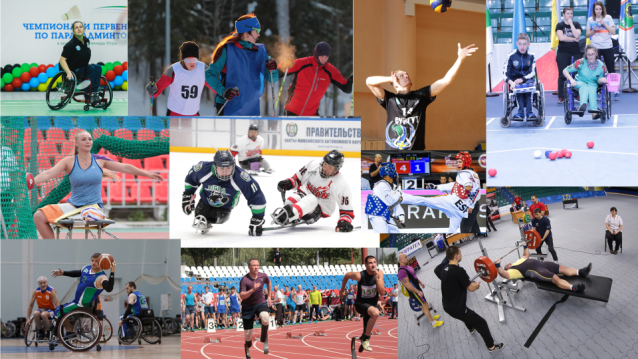 679 югорских спортсменов с инвалидностью входят в состав сборной команды России по видам спорта. На всероссийских и международных соревнованиях они завоевали 3 265 наград.Ежегодно Центр адаптивного спорта проводит более 30 спортивно-массовых мероприятий в рамках Фестивалей спорта, Сурдспартакиады и Параспартакиады Югры. Перед окружными состязаниями обязательно проходят отборочные соревнования среди людей с инвалидностью в муниципальных образованиях.Кстати, Сурдспартакиада и Сурдлимпийские игры – это аналог Олимпийских игр для глухих и слабослышащих людей. Параспартакиада и Паралимпийские игры – людей с нарушением опорно-двигательного аппарата, слепых и слабовидящих, сюда же могут входить и лица с нарушением интеллектуального развития.79 югорских спортсменов с инвалидностью входят в состав сборной команды России по видам спорта. На всероссийских и международных соревнованиях они завоевали 3 265 наград.Ежегодно Центр адаптивного спорта проводит более 30 спортивно-массовых мероприятий в рамках Фестивалей спорта, Сурдспартакиады и Параспартакиады Югры. Перед окружными состязаниями обязательно проходят отборочные соревнования среди людей с инвалидностью в муниципальных образованиях.Кстати, Сурдспартакиада и Сурдлимпийские игры – это аналог Олимпийских игр для глухих и слабослышащих людей. Параспартакиада и Паралимпийские игры – людей с нарушением опорно-двигательного аппарата, слепых и слабовидящих, сюда же могут входить и лица с нарушением интеллектуального развития.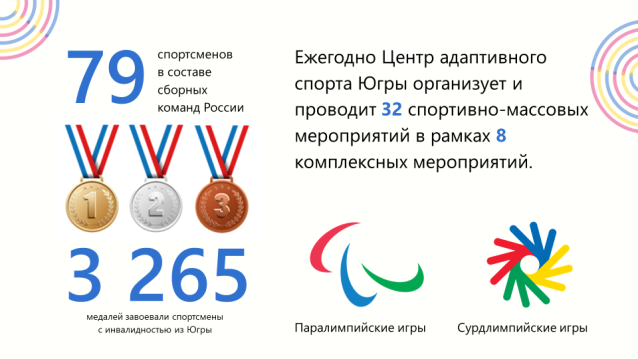 7В 2014 году в Югре создали первый в России клуб добровольцев в сфере адаптивного спорта «Респект». Именно респектовцы в составе волонтерского корпуса, куда вошли и лучшие добровольцы Нефтеюганска, Радужного, Пыть-Яха, Когалыма, Сургута, успешно отработали на Сурдлимпийских зимних играх, которые прошли в Ханты-Мансийске в 2015 году, а в 2017 году – на Всероссийской зимней Спартакиаде инвалидов. В 2014 году в Югре создали первый в России клуб добровольцев в сфере адаптивного спорта «Респект». Именно респектовцы в составе волонтерского корпуса, куда вошли и лучшие добровольцы Нефтеюганска, Радужного, Пыть-Яха, Когалыма, Сургута, успешно отработали на Сурдлимпийских зимних играх, которые прошли в Ханты-Мансийске в 2015 году, а в 2017 году – на Всероссийской зимней Спартакиаде инвалидов. 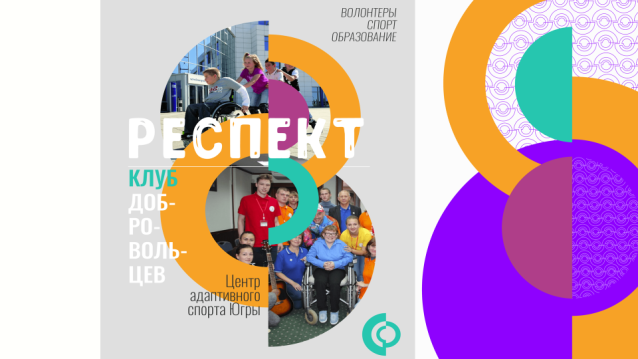 8Все старания добровольцев направлены на вовлечение людей с ограниченными возможностями здоровья в активный и здоровый образ жизни, на формирование положительного отношения общества к людям с особыми потребностями. Девиз клуба «Респект» и его единомышленников в Югре: «Сделал доброе дело – и день прожит не зря!»Все старания добровольцев направлены на вовлечение людей с ограниченными возможностями здоровья в активный и здоровый образ жизни, на формирование положительного отношения общества к людям с особыми потребностями. Девиз клуба «Респект» и его единомышленников в Югре: «Сделал доброе дело – и день прожит не зря!»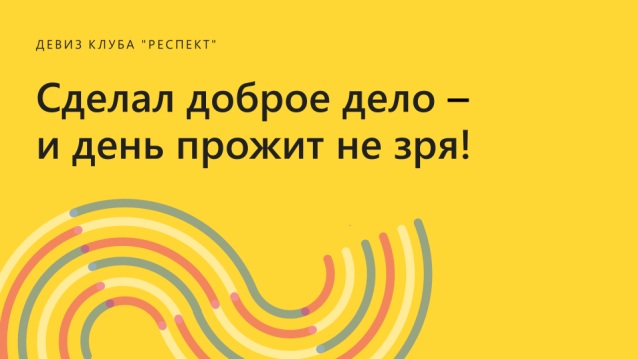 9Деятельность ханты-мансийского клуба волонтеров «Респект», в котором в 2014 году было всего 5 волонтеров, переросла в добровольческое движение в сфере адаптивного спорта. Сложилось тесное сотрудничество Центра адаптивного спорта с волонтерами Сургута, Нягани, Югорска, Ханты-Мансийска, Нефтеюганска, Пыть-Яха, Урая, Когалыма, Лангепаса, Советского района пгт. Пойковский Нефтеюганского района, пос. Новоаганск Нижневартовского района.  Сегодня движение объединяет около 200 волонтеров.Волонтеры сферы адаптивного спорта выполняют работу в рамках реализации пяти проектов.Деятельность ханты-мансийского клуба волонтеров «Респект», в котором в 2014 году было всего 5 волонтеров, переросла в добровольческое движение в сфере адаптивного спорта. Сложилось тесное сотрудничество Центра адаптивного спорта с волонтерами Сургута, Нягани, Югорска, Ханты-Мансийска, Нефтеюганска, Пыть-Яха, Урая, Когалыма, Лангепаса, Советского района пгт. Пойковский Нефтеюганского района, пос. Новоаганск Нижневартовского района.  Сегодня движение объединяет около 200 волонтеров.Волонтеры сферы адаптивного спорта выполняют работу в рамках реализации пяти проектов.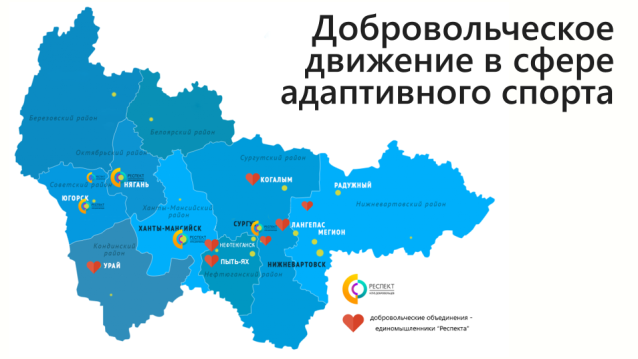 10Первый проект спортивной направленности «Мы – вместе». Это одно из основных направлений деятельности. Добровольцы оказывают помощь спортсменам с инвалидностью, в том числе детям с инвалидностью, на спортивных мероприятиях и на тренировках. У волонтеров широкий спектр функций: встретить спортсменов, провести к месту проведения соревнований, поработать в составе судейской бригады, оказать любую помощь организаторам соревнований и спортсменам, организовать болельщиков и досуг спортсменов в свободное от соревнований время, поработать в местах питания спортсменов и многое другое. Первый проект спортивной направленности «Мы – вместе». Это одно из основных направлений деятельности. Добровольцы оказывают помощь спортсменам с инвалидностью, в том числе детям с инвалидностью, на спортивных мероприятиях и на тренировках. У волонтеров широкий спектр функций: встретить спортсменов, провести к месту проведения соревнований, поработать в составе судейской бригады, оказать любую помощь организаторам соревнований и спортсменам, организовать болельщиков и досуг спортсменов в свободное от соревнований время, поработать в местах питания спортсменов и многое другое. 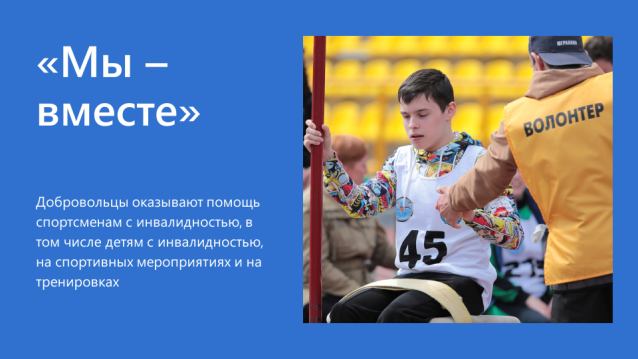 11Второй проект «Ты не один». Добровольцы общаются с воспитанниками реабилитационных центров, коррекционных школ, проводят с ними занятия по развитию моторики, двигательной и интеллектуальной активности, игровые программы, тематические мероприятия.Второй проект «Ты не один». Добровольцы общаются с воспитанниками реабилитационных центров, коррекционных школ, проводят с ними занятия по развитию моторики, двигательной и интеллектуальной активности, игровые программы, тематические мероприятия.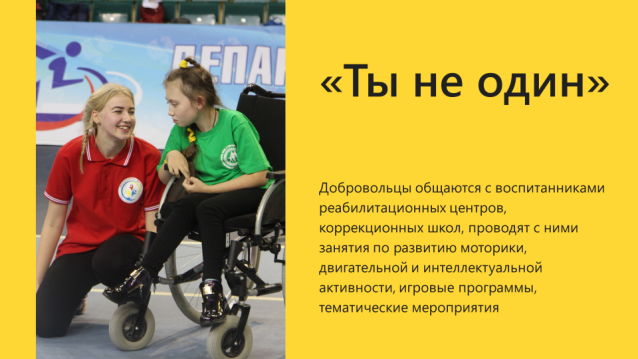 12Третий проект «Добровольцы – детям». Волонтеры организуют социально-образовательные мероприятия с детьми с ограниченными возможностями здоровья и их семьями, в том числе в формате онлайн. Такие мероприятия зачастую носят инклюзивный характер, так как привлекаются к участию и здоровые ребята, а также тренеры, инструкторы, психологи.Третий проект «Добровольцы – детям». Волонтеры организуют социально-образовательные мероприятия с детьми с ограниченными возможностями здоровья и их семьями, в том числе в формате онлайн. Такие мероприятия зачастую носят инклюзивный характер, так как привлекаются к участию и здоровые ребята, а также тренеры, инструкторы, психологи.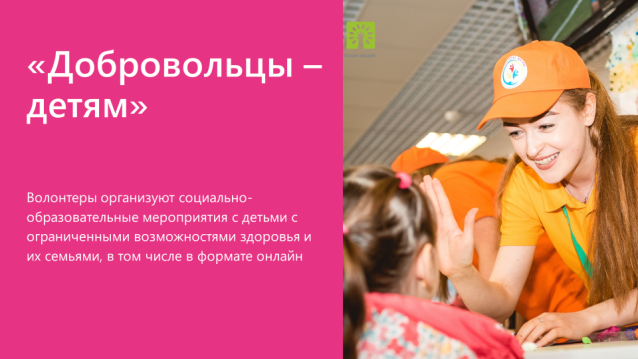 13Четвертый проект «Знание – сила». Добровольцы выступают в роли ведущих мастер-классов, тренингов по основам русского жестового языка, ситуационной помощи людям с инвалидностью, уроков доброты, паралимпийских, сурдлимпийских уроков.Четвертый проект «Знание – сила». Добровольцы выступают в роли ведущих мастер-классов, тренингов по основам русского жестового языка, ситуационной помощи людям с инвалидностью, уроков доброты, паралимпийских, сурдлимпийских уроков.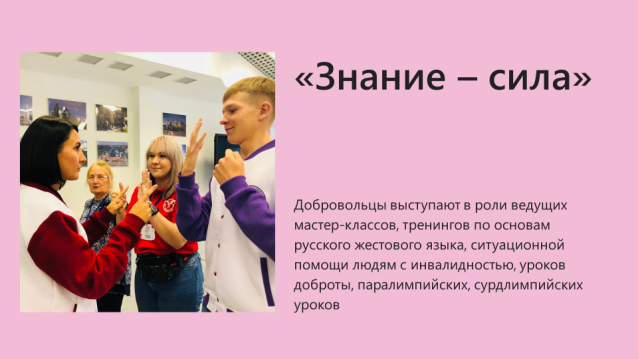 14Пятый проект «Школа волонтера». Добровольцы обучают новичков специальным знаниям через систему наставничества, когда более опытные волонтеры берут шефство над новичками.Пятый проект «Школа волонтера». Добровольцы обучают новичков специальным знаниям через систему наставничества, когда более опытные волонтеры берут шефство над новичками.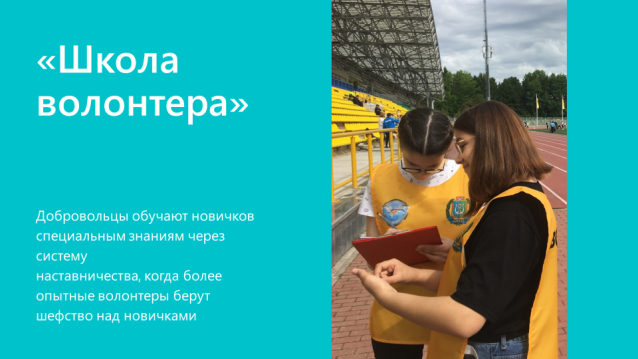 15В 2018 году при Центре адаптивного спорта Югры создан ресурсный центр добровольчества в сфере адаптивного спорта. Он оказывает муниципальным образованиям методическую, консультативную помощь. Одна из главных задач – это обучение специальным знаниям и навыкам волонтеров, работающих с людьми с инвалидностью. Ресурсный центр организует и проводит Слеты и Сборы волонтеров Югры в сфере адаптивного спорта, которые. Сегодня обучены более 350 добровольцев из всех муниципальных образований, и они готовы профессионально оказывать услуги людям с инвалидностью.В сентябре 2021 году в Ханты-Мансийске пройдет III Слет волонтеров Югры, который объединит более 100 добровольцев. В 2018 году при Центре адаптивного спорта Югры создан ресурсный центр добровольчества в сфере адаптивного спорта. Он оказывает муниципальным образованиям методическую, консультативную помощь. Одна из главных задач – это обучение специальным знаниям и навыкам волонтеров, работающих с людьми с инвалидностью. Ресурсный центр организует и проводит Слеты и Сборы волонтеров Югры в сфере адаптивного спорта, которые. Сегодня обучены более 350 добровольцев из всех муниципальных образований, и они готовы профессионально оказывать услуги людям с инвалидностью.В сентябре 2021 году в Ханты-Мансийске пройдет III Слет волонтеров Югры, который объединит более 100 добровольцев. 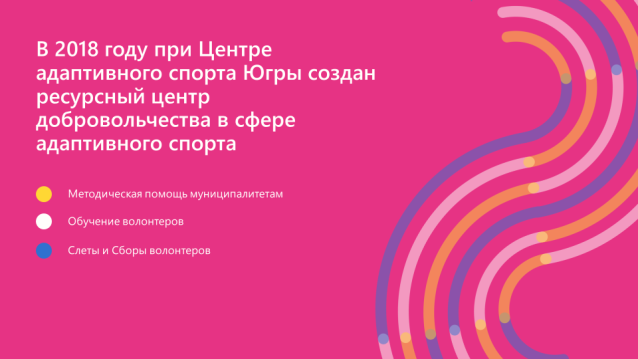 16Добровольцы в сфере адаптивного спорта постоянно изучают этику общения со слабослышащими и основы русского жестового языка. Без этого работать просто невозможно. Самый эффективный способ закрепить теорию на практике – это найти друзей среди слабослышащих и постоянно общаться с ними. Сегодня многие волонтеры, работающие в сфере адаптивного спорта, передают свой опыт, выступая в роли ведущих на тренингах, мастер-классах, обучают не только своих сверстников, но и специалистов учреждений, работающих с инвалидами по слуху.Большой популярностью пользуется среди добровольцев пение на русском жестовом языке, без этого не обходится ни одно региональное обучающее мероприятие, которое собирает ребят из всех муниципальных образований.Добровольцы в сфере адаптивного спорта постоянно изучают этику общения со слабослышащими и основы русского жестового языка. Без этого работать просто невозможно. Самый эффективный способ закрепить теорию на практике – это найти друзей среди слабослышащих и постоянно общаться с ними. Сегодня многие волонтеры, работающие в сфере адаптивного спорта, передают свой опыт, выступая в роли ведущих на тренингах, мастер-классах, обучают не только своих сверстников, но и специалистов учреждений, работающих с инвалидами по слуху.Большой популярностью пользуется среди добровольцев пение на русском жестовом языке, без этого не обходится ни одно региональное обучающее мероприятие, которое собирает ребят из всех муниципальных образований.ВИДЕО17Добровольчество в сфере адаптивного спорта – особая сфера, не каждый человек сможет здесь работать. Помимо соблюдения общепринятых волонтёрских принципов, доброволец должен обладать рядом личностных качеств, которые ему необходимы во время оказания помощи людям с особыми потребностями: - быть терпимым, снисходительным к чужим недостаткам, быть способным принимать (признавать) существование отличающихся от тебя людей, то есть быть толерантным;- быть внимательным и предусмотрительным;- уметь сопереживать человеку с ограниченными возможностями здоровья.Добровольчество в сфере адаптивного спорта – особая сфера, не каждый человек сможет здесь работать. Помимо соблюдения общепринятых волонтёрских принципов, доброволец должен обладать рядом личностных качеств, которые ему необходимы во время оказания помощи людям с особыми потребностями: - быть терпимым, снисходительным к чужим недостаткам, быть способным принимать (признавать) существование отличающихся от тебя людей, то есть быть толерантным;- быть внимательным и предусмотрительным;- уметь сопереживать человеку с ограниченными возможностями здоровья.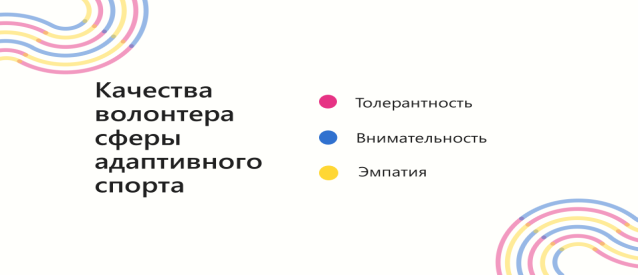 ЩЕЛЧОКЩЕЛЧОКЩЕЛЧОК18Люди с инвалидностью имеют право на образование, на труд и отдых, на занятия спортом и различными видами искусств.По данным доклада Организации объединенных наций (ООН) сегодня в мире проживает более 1 миллиарда инвалидов, что составляет около 23% населения Земли.По данным Федерального реестра инвалидов, по состоянию на 1 октября 2019 года в Российской Федерации проживают 12 млн. инвалидов, в том числе 680 тыс. детей-инвалидов. Ограничения возможностей проявляются у всех по-разному: есть люди, передвигающиеся на колясках, есть глухие и слабослышащие, люди с нарушением интеллекта, слепые и слабовидящие.Люди с инвалидностью имеют право на образование, на труд и отдых, на занятия спортом и различными видами искусств.По данным доклада Организации объединенных наций (ООН) сегодня в мире проживает более 1 миллиарда инвалидов, что составляет около 23% населения Земли.По данным Федерального реестра инвалидов, по состоянию на 1 октября 2019 года в Российской Федерации проживают 12 млн. инвалидов, в том числе 680 тыс. детей-инвалидов. Ограничения возможностей проявляются у всех по-разному: есть люди, передвигающиеся на колясках, есть глухие и слабослышащие, люди с нарушением интеллекта, слепые и слабовидящие.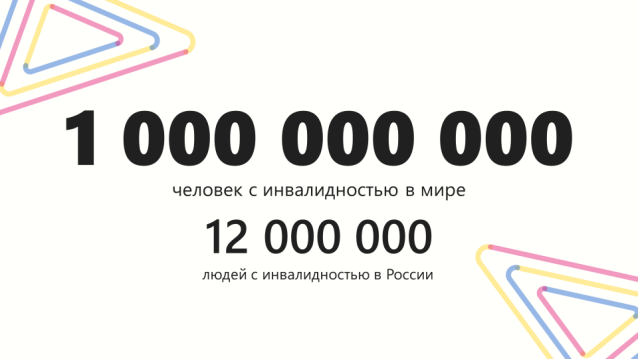 19В России проживают около 250 000 слабовидящих людей, то есть такое нарушение имеет каждый 60-й житель. Из них около 130 000 слепых или инвалидов с сильными повреждениями зрения. Нарушение зрения имеет много степеней. Полностью слепых людей всего около 10%, остальные имеют остаточное зрение, могут различать свет и тень, иногда цвет и очертания предмета. В России проживают около 250 000 слабовидящих людей, то есть такое нарушение имеет каждый 60-й житель. Из них около 130 000 слепых или инвалидов с сильными повреждениями зрения. Нарушение зрения имеет много степеней. Полностью слепых людей всего около 10%, остальные имеют остаточное зрение, могут различать свет и тень, иногда цвет и очертания предмета. 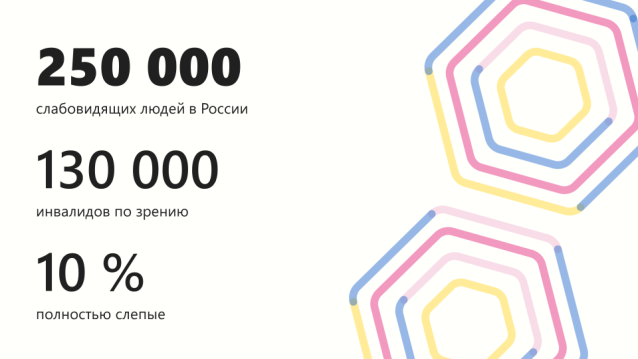 20В первую очередь необходимо понять особенности восприятия людей с нарушением зрения окружающего мира: оно происходит через слуховые рецепторы и тактильное восприятие. Они тонко чувствуют громкость звука, направление, откуда поступает звук, могут великолепно определять по речи лжет человек или нет за счет пауз в словах и изменения тембра голоса. Всё это стоит учитывать в общении со слепыми и слабовидящими.В первую очередь необходимо понять особенности восприятия людей с нарушением зрения окружающего мира: оно происходит через слуховые рецепторы и тактильное восприятие. Они тонко чувствуют громкость звука, направление, откуда поступает звук, могут великолепно определять по речи лжет человек или нет за счет пауз в словах и изменения тембра голоса. Всё это стоит учитывать в общении со слепыми и слабовидящими.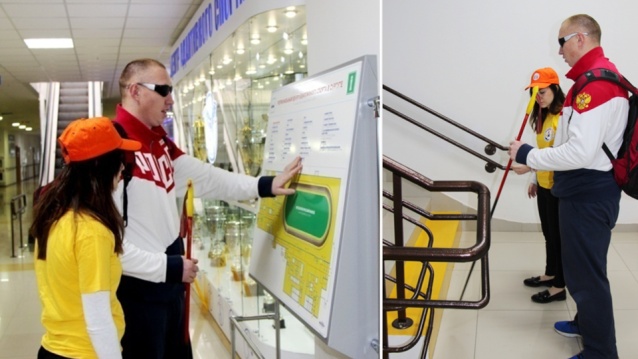 21Такие люди изучают шрифт Брайля и активно пользуются им. Это рельефно-точечный тактильный шрифт, предназначенный для письма и чтения незрячими и слабовидящими людям. Разработан в 1837 году французом Луи Брайлем, который и сам был инвалидом по зрению.Нелепая случайность раз и навсегда лишила ребенка зрения в пятилетнем возрасте. Днями напролет маленький Луи играл с обрезками кожи в мастерской отца и в возрасте трех лет случайно повредил себе глаз шилом. Распространившаяся и на второй глаз инфекция сделала его абсолютно слепым уже к пяти годам. Но это не помешало Луи окончить королевский институт для слепых в Париже, работать преподавателем алгебры, географии, музыки, виртуозно играть на органе. Будучи талантливым музыкантом, он преподавал музыку незрячим людям, опираясь на созданный им специальный шрифт для записи нот.К сожалению, автор одного из величайших изобретений человечества свой триумф так и не увидел. Лишь спустя два года после кончины Брайля, в 1854 году, алфавит для слепых стал активно распространяться по всему миру.Такие люди изучают шрифт Брайля и активно пользуются им. Это рельефно-точечный тактильный шрифт, предназначенный для письма и чтения незрячими и слабовидящими людям. Разработан в 1837 году французом Луи Брайлем, который и сам был инвалидом по зрению.Нелепая случайность раз и навсегда лишила ребенка зрения в пятилетнем возрасте. Днями напролет маленький Луи играл с обрезками кожи в мастерской отца и в возрасте трех лет случайно повредил себе глаз шилом. Распространившаяся и на второй глаз инфекция сделала его абсолютно слепым уже к пяти годам. Но это не помешало Луи окончить королевский институт для слепых в Париже, работать преподавателем алгебры, географии, музыки, виртуозно играть на органе. Будучи талантливым музыкантом, он преподавал музыку незрячим людям, опираясь на созданный им специальный шрифт для записи нот.К сожалению, автор одного из величайших изобретений человечества свой триумф так и не увидел. Лишь спустя два года после кончины Брайля, в 1854 году, алфавит для слепых стал активно распространяться по всему миру.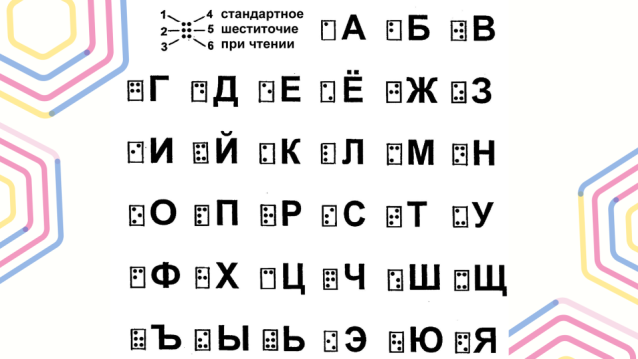 22Люди с нарушением зрения ежедневно сталкиваются с определенными трудностями. Давайте попробуем провести эксперимент – попробуем погрузиться в мир незрячих людей, почувствуем себя на месте человека с ограниченными возможностями, чтобы понять, что эти люди нуждаются в помощи. Ведущий предлагает выполнить на выбор 2–3 задания:1.	Узнать на ощупь, какая крупа в мешочках (мешочки из ткани (полиэтилена), рис, гречка, манка, пшено).2.	Вдеть иголку в нитку с завязанными глазами3.	Сыграть в дартс в завязанными глазами.4.	Из горсти камушков (пуговиц, орехов или других подобных предметов) в паре (вдвоем), составить любую букву закрытыми глазами.5.	Полоса препятствий (один человек идет с закрытыми глазами до выхода из помещения и обратно, второй подсказывает, как двигаться).6.	Узнать номинал монет на ощупь.Для выполнения заданий заранее готовится несложный и доступный реквизит: мешочки, крупы, камушки, орехи, платок или шарф, монеты различного достоинства, дартс, иголка с большим ушком, нитки).После каждого задания ведущий участникам задает вопрос: «Что вы чувствовали? Опишите свои чувства в нескольких словах». Люди с нарушением зрения ежедневно сталкиваются с определенными трудностями. Давайте попробуем провести эксперимент – попробуем погрузиться в мир незрячих людей, почувствуем себя на месте человека с ограниченными возможностями, чтобы понять, что эти люди нуждаются в помощи. Ведущий предлагает выполнить на выбор 2–3 задания:1.	Узнать на ощупь, какая крупа в мешочках (мешочки из ткани (полиэтилена), рис, гречка, манка, пшено).2.	Вдеть иголку в нитку с завязанными глазами3.	Сыграть в дартс в завязанными глазами.4.	Из горсти камушков (пуговиц, орехов или других подобных предметов) в паре (вдвоем), составить любую букву закрытыми глазами.5.	Полоса препятствий (один человек идет с закрытыми глазами до выхода из помещения и обратно, второй подсказывает, как двигаться).6.	Узнать номинал монет на ощупь.Для выполнения заданий заранее готовится несложный и доступный реквизит: мешочки, крупы, камушки, орехи, платок или шарф, монеты различного достоинства, дартс, иголка с большим ушком, нитки).После каждого задания ведущий участникам задает вопрос: «Что вы чувствовали? Опишите свои чувства в нескольких словах». 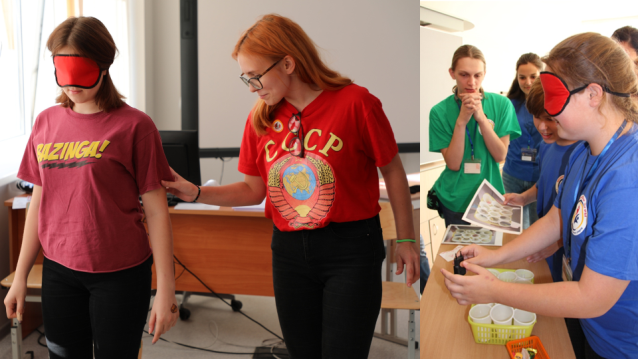 23466 миллионов человек в мире страдает от потери слуха, 34 миллиона из них составляют дети. В России проживают около 200 тысяч инвалидов по слуху и слабослышащих граждан, однако, статистика не охватывает все категории людей, страдающих нарушениями слуха. По оценке Всероссийского общества глухих проблемы со слухом имеются у 13 миллионов жителей России.466 миллионов человек в мире страдает от потери слуха, 34 миллиона из них составляют дети. В России проживают около 200 тысяч инвалидов по слуху и слабослышащих граждан, однако, статистика не охватывает все категории людей, страдающих нарушениями слуха. По оценке Всероссийского общества глухих проблемы со слухом имеются у 13 миллионов жителей России.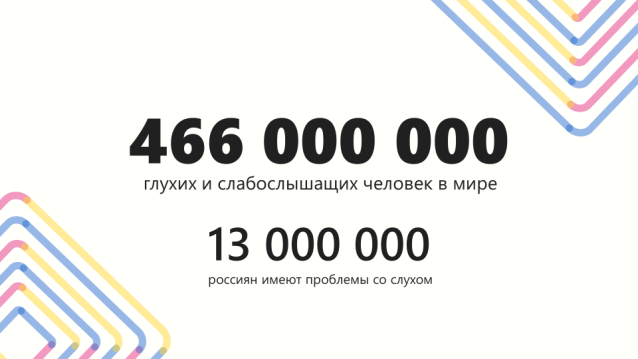 24 Как вы думаете, с какими трудностями ежедневно встречается человек с нарушением слуха?Предполагаемы ответы:Проблемы в общении. К сожалению, в обществе не все знают, как общаться со слабослышащими и часто людей раздражает, когда слабослышащий начинает переспрашивать, повторять вопросы. Способов общения, между тем, существует много – жесты, общение с использованием ручки и блокнота, смс по телефону, по электронной почте, в соцсетях. Слабослышащие хорошо читают по губам, поэтому им сложно находится и общаться в местах большого скопления людей, так как они должны видеть лицо собеседника, его артикуляцию. У людей с остаточным слухом посторонние шумы в большом скоплении людей затрудняют восприятие информации и общение. Проблемы в обучении.Проблемы с трудоустройством. Психологические проблемы, которые наиболее остро стоят у людей с приобретенной инвалидностью, в результате болезни или несчастного случая. Как вы думаете, с какими трудностями ежедневно встречается человек с нарушением слуха?Предполагаемы ответы:Проблемы в общении. К сожалению, в обществе не все знают, как общаться со слабослышащими и часто людей раздражает, когда слабослышащий начинает переспрашивать, повторять вопросы. Способов общения, между тем, существует много – жесты, общение с использованием ручки и блокнота, смс по телефону, по электронной почте, в соцсетях. Слабослышащие хорошо читают по губам, поэтому им сложно находится и общаться в местах большого скопления людей, так как они должны видеть лицо собеседника, его артикуляцию. У людей с остаточным слухом посторонние шумы в большом скоплении людей затрудняют восприятие информации и общение. Проблемы в обучении.Проблемы с трудоустройством. Психологические проблемы, которые наиболее остро стоят у людей с приобретенной инвалидностью, в результате болезни или несчастного случая.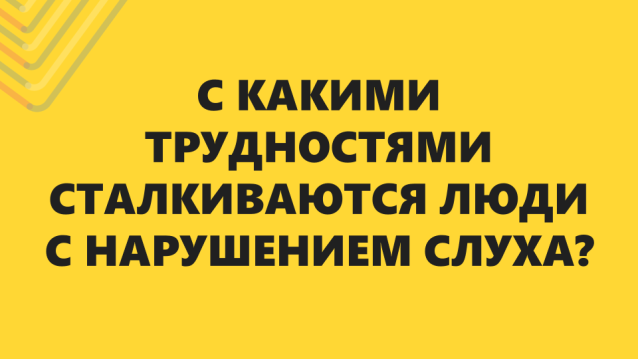 25Основной способ общения глухих и слабослышащих людей – жестовый язык и дактильная, то есть пальцевая, азбука. Жестовый язык нужен для произношения слов и предложений, функция дактиля – проговаривание имен и названий.Давайте вместе с вами, используя слайды, попробуем показать несколько букв алфавита и несколько жестов (примерно 10 букв, 5 жестов, можно и больше, в зависимости от темпа урока). Ведущий может предложить показать свое имя с помощью дактильной азбуки.Основной способ общения глухих и слабослышащих людей – жестовый язык и дактильная, то есть пальцевая, азбука. Жестовый язык нужен для произношения слов и предложений, функция дактиля – проговаривание имен и названий.Давайте вместе с вами, используя слайды, попробуем показать несколько букв алфавита и несколько жестов (примерно 10 букв, 5 жестов, можно и больше, в зависимости от темпа урока). Ведущий может предложить показать свое имя с помощью дактильной азбуки.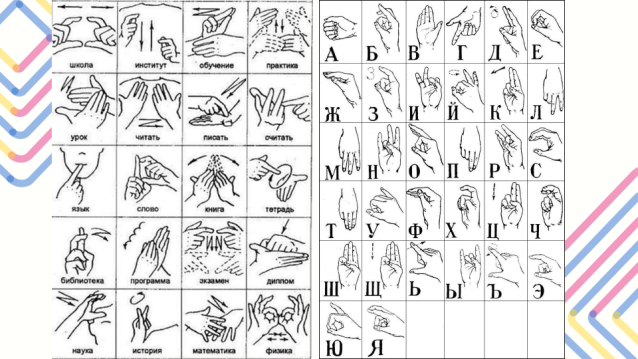 26Если вас заинтересовал жестовый язык, то в интернете вы найдете много обучающих видеоматериалов на сайтах:Приложение SpreadTheSign  https://www.spreadthesign.com/ru.ru/searchГруппа о глухих и про глухих https://vk.com/deafsignСурдофон (группа и приложение для телефона)  https://vk.com/deafsignЕсли вас заинтересовал жестовый язык, то в интернете вы найдете много обучающих видеоматериалов на сайтах:Приложение SpreadTheSign  https://www.spreadthesign.com/ru.ru/searchГруппа о глухих и про глухих https://vk.com/deafsignСурдофон (группа и приложение для телефона)  https://vk.com/deafsign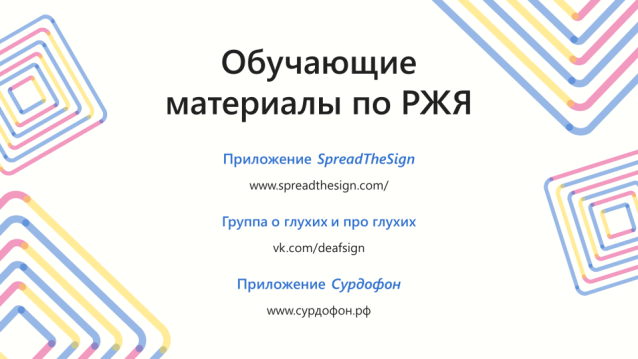 27Еще одна категория людей с инвалидностью – это люди с поражением опорно-двигательного аппарата. Они могут передвигаться самостоятельно, на коляске, на костылях или на протезах. Многим из них нужна ваша помощь. А многие настолько преодолели себя, воспитали свой характер, что готовы оказать помощь и поддержку любому из нас. Рассказ ведущего о спортсмене с поражением опорно-двигательного аппарата Константине Шихове. Ведущий урока может рассказать о другом известном спортсмене, проживающем в муниципальном образовании. Если есть возможность,  пригласить спортсмена на урок.Еще одна категория людей с инвалидностью – это люди с поражением опорно-двигательного аппарата. Они могут передвигаться самостоятельно, на коляске, на костылях или на протезах. Многим из них нужна ваша помощь. А многие настолько преодолели себя, воспитали свой характер, что готовы оказать помощь и поддержку любому из нас. Рассказ ведущего о спортсмене с поражением опорно-двигательного аппарата Константине Шихове. Ведущий урока может рассказать о другом известном спортсмене, проживающем в муниципальном образовании. Если есть возможность,  пригласить спортсмена на урок.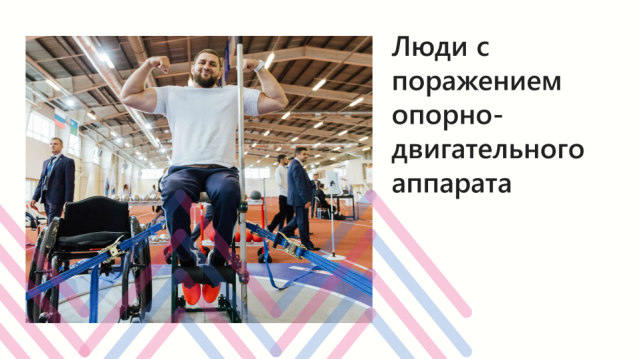 28Константин Шихов, мастер спорта России международного класса, заслуженный мастер спорта России по следж-хоккею, капитан следж-хоккейной команды "Югра", нападающий сборной России, спортсмен Центра адаптивного спорта Югры.Костя Шихов родился в 1984 году в г. Можге (Удмуртия). Когда мальчику исполнилось четыре года, семья Шиховых переехала в Екатеринбург. По настоянию дедушки, мастера спорта по хоккею, Костя с 5-летнего возраста стал посещать хоккейный клуб детско-юношеской спортивной школы. В 6 лет маленький хоккеист уже твердо стоял на коньках. Уже тогда у мальчика зародилась мечта стать чемпионом.Позже, почти девять лет он отдал занятиям самбо, получил звание «кандидат в мастера спорта России». Когда исполнилось 18, пошел в армию и 2 года отслужил в морских частях пограничных войск, на Дальнем Востоке. После службы приехал работать монтажником в Ханты-Мансийск.В 2011 году после обморожения врачи вынесли вердикт: ноги не спасти, придется ампутировать. «Я настраивал себя на операцию, прокручивал в голове, как буду жить дальше, что делать», – вспоминает Константин. – Перечитал книгу Полевого «Повесть о настоящем человеке» и решил, что также встану на протезы и все смогу.Обстоятельства сложились так, что в это же самое время тренер Иван Тафратов тоже лежал в больнице. Он предложил Константину заняться следж-хоккеем, даже не подозревая, что тот с детства мечтал стать хоккеистом, и не просто, а чемпионом. С больничной койки Шихов сразу вышел на лед, еще в бинтах и с незажившей ногой. Первое время было сложно. Учился держать равновесие. Кроме того, основная нагрузка в следж-хоккее приходится на руки, и здесь нужна хорошая физическая подготовка. Поэтому он изматывал себя на тренировках, чтобы научиться кататься профессионально. И буквально через несколько месяцев стал серебряным призером в составе сборной команды Югры международных турниров по следж-хоккею в Польше и в Подольске.Сегодня Константин добился больших успехов в спорте. Серебряный призер XI Паралимпийских зимних игр Сочи (2014), чемпион мира (2019), бронзовый призер чемпионата мира (2013), чемпион Европы (2016), победитель турнира по следж-хоккею в рамках Открытых Всероссийских спортивных соревнований по видам спорта, включенным в программу XII Паралимпийских зимних игр 2018 года в г. Пхенчхане (Республика Корея), четырехкратный чемпион России, трехкратный серебряный призёр чемпионата России. В 2014 году Константин Шихов награжден Медалью ордена «За заслуги перед Отечеством» I степени – за большой вклад в развитие физической культуры и спорта, высокие спортивные достижения на XI Паралимпийских зимних играх 2014 года в городе Сочи.Константин Шихов, мастер спорта России международного класса, заслуженный мастер спорта России по следж-хоккею, капитан следж-хоккейной команды "Югра", нападающий сборной России, спортсмен Центра адаптивного спорта Югры.Костя Шихов родился в 1984 году в г. Можге (Удмуртия). Когда мальчику исполнилось четыре года, семья Шиховых переехала в Екатеринбург. По настоянию дедушки, мастера спорта по хоккею, Костя с 5-летнего возраста стал посещать хоккейный клуб детско-юношеской спортивной школы. В 6 лет маленький хоккеист уже твердо стоял на коньках. Уже тогда у мальчика зародилась мечта стать чемпионом.Позже, почти девять лет он отдал занятиям самбо, получил звание «кандидат в мастера спорта России». Когда исполнилось 18, пошел в армию и 2 года отслужил в морских частях пограничных войск, на Дальнем Востоке. После службы приехал работать монтажником в Ханты-Мансийск.В 2011 году после обморожения врачи вынесли вердикт: ноги не спасти, придется ампутировать. «Я настраивал себя на операцию, прокручивал в голове, как буду жить дальше, что делать», – вспоминает Константин. – Перечитал книгу Полевого «Повесть о настоящем человеке» и решил, что также встану на протезы и все смогу.Обстоятельства сложились так, что в это же самое время тренер Иван Тафратов тоже лежал в больнице. Он предложил Константину заняться следж-хоккеем, даже не подозревая, что тот с детства мечтал стать хоккеистом, и не просто, а чемпионом. С больничной койки Шихов сразу вышел на лед, еще в бинтах и с незажившей ногой. Первое время было сложно. Учился держать равновесие. Кроме того, основная нагрузка в следж-хоккее приходится на руки, и здесь нужна хорошая физическая подготовка. Поэтому он изматывал себя на тренировках, чтобы научиться кататься профессионально. И буквально через несколько месяцев стал серебряным призером в составе сборной команды Югры международных турниров по следж-хоккею в Польше и в Подольске.Сегодня Константин добился больших успехов в спорте. Серебряный призер XI Паралимпийских зимних игр Сочи (2014), чемпион мира (2019), бронзовый призер чемпионата мира (2013), чемпион Европы (2016), победитель турнира по следж-хоккею в рамках Открытых Всероссийских спортивных соревнований по видам спорта, включенным в программу XII Паралимпийских зимних игр 2018 года в г. Пхенчхане (Республика Корея), четырехкратный чемпион России, трехкратный серебряный призёр чемпионата России. В 2014 году Константин Шихов награжден Медалью ордена «За заслуги перед Отечеством» I степени – за большой вклад в развитие физической культуры и спорта, высокие спортивные достижения на XI Паралимпийских зимних играх 2014 года в городе Сочи.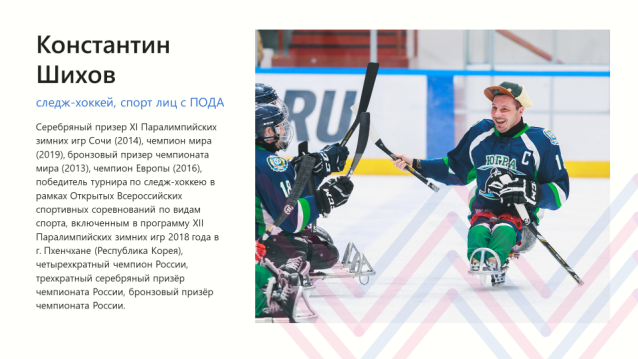 29У каждого человека своя история, своя жизнь, свой путь преодоления. Многие из них нуждаются в нашей помощи. На сегодняшний день разработаны алгоритмы оказания ситуационной помощи людям с инвалидностью в зависимости от их заболевания. Все материалы размещены на сайте Центра адаптивного спорта Югры www.csi-ugra.ru, вкладки «Волонтеры», «Неформальная педагогика». У каждого человека своя история, своя жизнь, свой путь преодоления. Многие из них нуждаются в нашей помощи. На сегодняшний день разработаны алгоритмы оказания ситуационной помощи людям с инвалидностью в зависимости от их заболевания. Все материалы размещены на сайте Центра адаптивного спорта Югры www.csi-ugra.ru, вкладки «Волонтеры», «Неформальная педагогика». 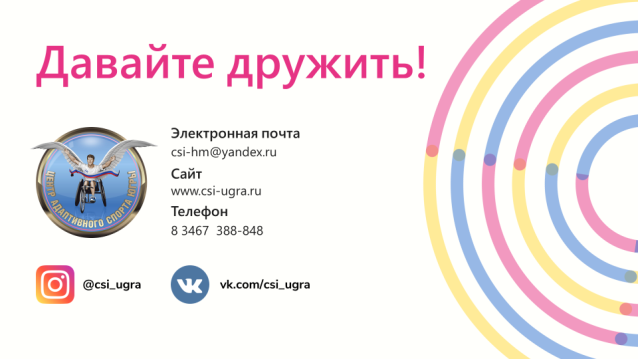 30А если у вас появилось желание стать волонтером сферы адаптивного спорта, обращайтесь в ресурсный центр добровольчества в сфере адаптивного спорта в Югре, тел. 8(3467)360012, csi-press@mail,ru.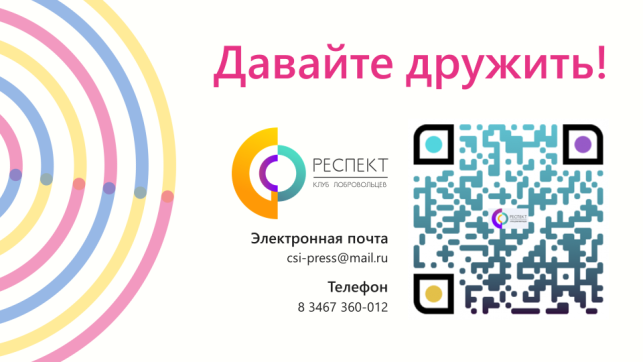 